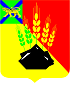 АДМИНИСТРАЦИЯ МИХАЙЛОВСКОГО МУНИЦИПАЛЬНОГО РАЙОНА ПОСТАНОВЛЕНИЕ 
19.01.2021                                       с. Михайловка                                                                № 33-паО внесении изменений в состав земельной комиссииадминистрации Михайловского муниципального районаРуководствуясь Федеральным законом от 06.10.2003 № 131-ФЗ «Об общих принципах организации местного самоуправления в Российской Федерации», в связи с изменением состава Думы Михайловского муниципального района администрация Михайловского муниципального район ПОСТАНОВЛЯЕТ:1. Исключить из состава земельной комиссии, утвержденной постановлением администрации Михайловского муниципального района от 11.04.2017 № 536-па «Об утверждении Положения о земельной комиссии и составе комиссии», депутатов Думы Михайловского муниципального района седьмого созыва, в том числе: - Заяц Олега Петровича;- Коваленко Александра Ивановича.2. Муниципальному казенному учреждению «Управление по организационно-техническому обеспечению деятельности администрации Михайловского муниципального района» (Горшков А.П.) разместить настоящее постановление на официальном сайте администрации Михайловского муниципального района.3. Контроль исполнения настоящего постановления возложить на первого заместителя главы администрации муниципального района Зубок П.А.Глава Михайловского муниципального района –Глава администрации района                                                            В.В. Архипов